Personal Still Life DrawingAdvanced Studio Drawing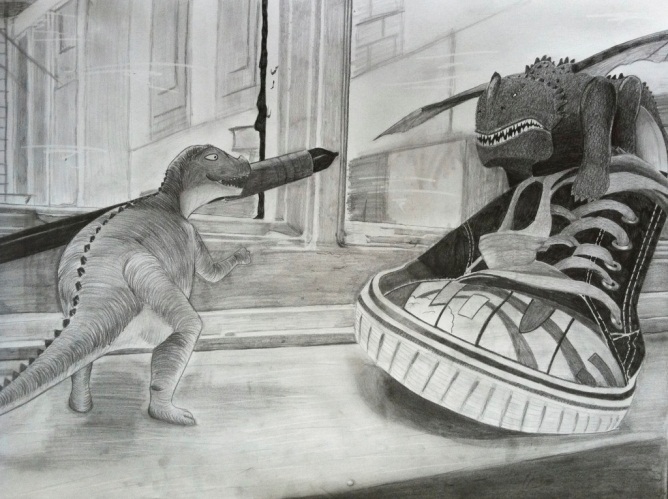 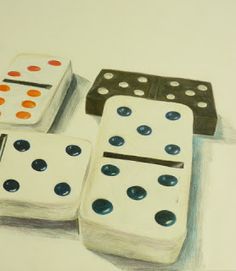 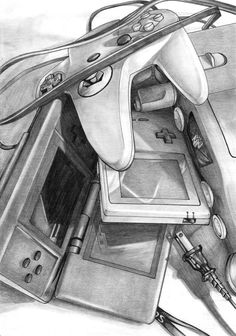 Objective: Students will be using observational drawing skills to draw from life.  Direct observation is a skill that is important to understanding what you are looking at and drawing!Create an interesting composition using eye movement and placementDevelop skills in shading using a variety of materials… blending stump, finger, tissue, etc.Show a full range of values from dark to very lightHow are you going to push the medium to make this image exciting/interesting to the viewer?Requirements:Arrange at least three objects with special meaning to you in to an interesting composition. Students must pay close attention to detail when describing the object/image up close… think about what it would look like if you used a magnifying class!12X18 or larger paper with your choice of medium.Before you get your good paper, I would like to see some sketches for your final idea and layout.  Since it is a close up of an object, think about engaging the edges of the paper and the possibility of little background space. 